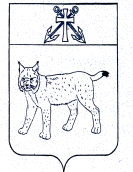 АДМИНИСТРАЦИЯ УСТЬ-КУБИНСКОГО МУНИЦИПАЛЬНОГО ОКРУГАПОСТАНОВЛЕНИЕс. Устьеот 29.05.2023                                                                                                  № 856	Об установлении случаев, при наличии которых требования, установленные подпунктом «е» пункта 4 Общих требований к нормативным правовым актам и муниципальным правовым актам, устанавливающим порядок определения объема и условия предоставления бюджетным и автономным учреждениям субсидий на иные цели, не устанавливаютсяНа основании подпункта «е» пункта 4 Общих требований к нормативным правовым актам и муниципальным правовым актам, устанавливающим порядок определения объема и условия предоставления бюджетным и автономным учреждениям субсидий на иные цели, утвержденных постановлением Правительства Российской Федерации от 22 февраля 2020 года № 203 «Об общих требованиях к нормативным правовым актам и муниципальным правовым актам, устанавливающим порядок определения объема и условия предоставления бюджетным и автономным учреждениям субсидий на иные цели», ст. 42 Устава округа администрация округаПОСТАНОВЛЯЕТ:1. Установить, что предусмотренные подпунктом «е» пункта 4 Общих требований к нормативным правовым актам и муниципальным правовым актам, устанавливающим порядок определения объема и условия предоставления бюджетным и автономным учреждениям субсидий на иные цели, утвержденных постановлением Правительства Российской Федерации от 22 февраля 2020 года № 203 «Об общих требованиях к нормативным правовым актам и муниципальным правовым актам, устанавливающим порядок определения объема и условия предоставления бюджетным и автономным учреждениям субсидий на иные цели» требования, которым должно соответствовать муниципальное учреждение округа, в том числе:об отсутствии у муниципального учреждения округа неисполненной обязанности по уплате налогов, сборов, страховых взносов, пеней, штрафов, процентов, подлежащих уплате в соответствии с законодательством Российской Федерации о налогах и сборах;об отсутствии у муниципального учреждения округа просроченной задолженности по возврату в бюджет округа субсидий, бюджетных инвестиций, предоставленных, в том числе в соответствии с иными правовыми актами, не устанавливаются в следующих случаях:а) прямое указание муниципального учреждения округа, как получателя субсидии, в решении Представительного Собрания округа о бюджете округа на соответствующий финансовый год и плановый период;б) прямое указание муниципального учреждения округа, как получателя субсидии, в муниципальной программе, на реализацию мероприятий которой предоставляется субсидия в соответствующем финансовом году и (или) плановом периоде;в) предоставление субсидии на реализацию проекта, входящего в состав соответствующего национального проекта (федеральной государственной программы), или регионального проекта (региональной государственной программы), обеспечивающего достижение целей, показателей и результатов указанных проектов (программ);г) предоставление субсидии за счет средств межбюджетных трансфертов, предоставленных Усть-Кубинскому муниципальному округу Вологодской области в виде дотаций, субсидий или иных межбюджетных трансфертов на финансирование и (или) софинансирование расходных обязательств Усть-Кубинского муниципального округа, из других бюджетов бюджетной системы Российской Федерации.2. Признать утратившим силу постановление администрации района от 14 мая 2021 года № 416 «Об установлении случаев, при наличии которых требования, установленные подпунктом «е» пункта 4 Общих требований к нормативным правовым актам и муниципальным правовым актам, устанавливающим порядок определения объема и условия предоставления бюджетным и автономным учреждениям субсидий на иные цели, не устанавливаются».3. Настоящее постановление вступает в силу со дня его подписания, распространяется на правоотношения, возникшие с 1 января 2023 года, и подлежит официальному опубликованию.Временно исполняющий полномочияглавы округа первый заместительглавы округаА.О. Семичев